INFORMAÇÃO DE IMPRENSA
09/09/2014“Consigo em cada quilómetro”A nova promoção de Michelin Camião oferece 
120 euros ao comprar pneus Desde 1 de setembro e até 15 de outubro, a Michelin iniciou uma nova promoção para a sua gama de pneus de camião. Dirigida a transportadores, autónomos e frotas, “Consigo em cada quilómetro” oferece uma extraordinária poupança.Assim, ao comprar pneus Michelin novos de camião ou autocarro, em jantes de 20 e 22,5 polegadas, o cliente receberá um montante de 30 euros por pneu. Desta maneira, ao adquirir quatro pneus em jante 22,5, conseguem-se 120 euros, o que representa uma extraordinária poupança.Igualmente, ao comprar dois pneus Michelin novos de camião, em dimensão 17,5 e 19,5 polegadas, conseguem-se 20 euros por pneu adquirido através das oficinas da promoção.  Para participar em “Consigo em cada quilómetro” basta adquirir pneus Michelin em algumas das oficinas que entram na promoção e, posteriormente, registar a compra no site www.promocionescamion.com, agregando a fatura. Num prazo aproximado de 15 dias, o cliente recebe o prémio através de transferência bancária.Toda a informação e a lista completa das oficinas aderidas podem-se consultar no site da promoção www.promocionescamion.com.As gamas de pneus Michelin que se incluem nesta promoção são: MICHELIN X Line, MICHELIN X Multi, MICHELIN X Works, MICHELIN X Coach e MICHELIN X Incity. 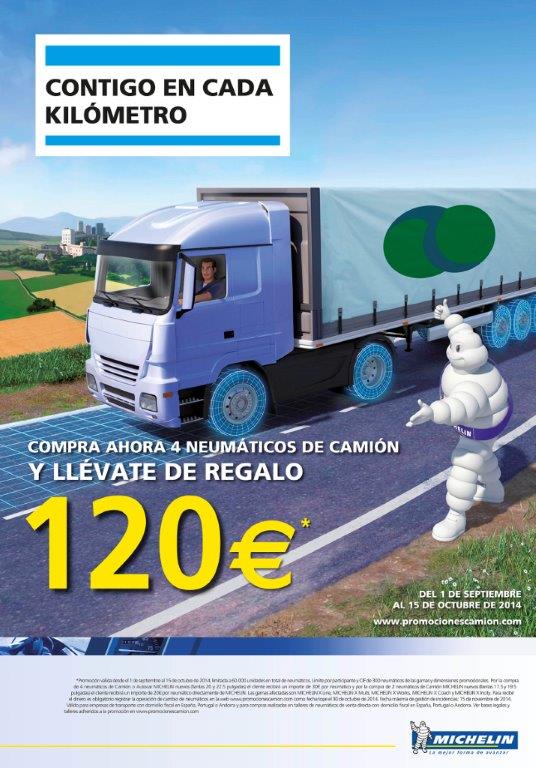 A missão da Michelin, líder do setor do pneu, é contribuir de maneira sustentável para a mobilidade das pessoas e dos bens. Por esta razão, o Grupo fabrica e comercializa pneus para todo o tipo de viaturas, desde aviões até automóveis, veículos de duas rodas, engenharia civil, agricultura e camiões. A Michelin também propõe serviços informáticos de ajuda à mobilidade (ViaMichelin.com), e edita guias turísticos, de hotéis e restaurantes, mapas e Atlas de estradas. O Grupo, que tem a sua sede em Clermont-Ferrand (França), está presente em mais de 170 países, emprega a 111.200 pessoas em todo o mundo e dispõe de 67 centros de produção implantados em 17 países diferentes. O Grupo possui um Centro de Tecnologia que se encarrega da investigação e desenvolvimento com implantação na Europa, América do Norte e Ásia (www.michelin.es). DEPARTAMENTO DE COMUNICAÇÃOAvda. de los Encuartes, 1928760 Tres Cantos – Madrid – ESPANHATel.: 0034 914 105 167 – Fax: 0034 914 105 293